St James’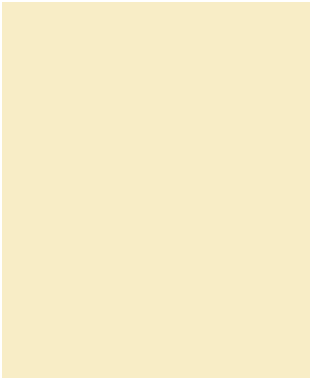 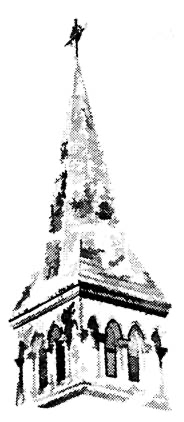 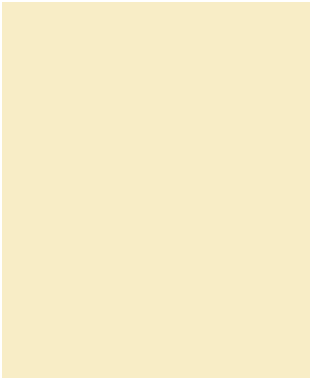 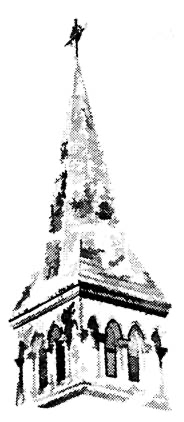 April 2024Services for the coming monthSunday 7th April		2nd Sunday of Easter8am (Fr Stephen Taylor) and 10am Parish Mass (Fr Jim Walters)  Sunday 14th April		3rd Sunday of Easter8am (Fr Toby Thomas) and 10am Parish Mass (Fr Jim Walters). Sunday 21st April		4th Sunday of Easter8am (Fr Stephen Taylor) and 10am Parish Mass (Fr Jim Walters). Sunday 28th April		5th Sunday of Easter 8am (Fr Toby Thomas) and 10am Parish Mass (tbc).Dates for your diaryMonday 22nd April 	7.30pm PCC meeting Sunday 28th April	3pm Invitation to the Dance – Natalee Jeremic, violin, Robin Rubenstein, piano and Polina and Merlin Shepherd, klesmer vocals, piano and clarinetSee the calendar on the website for concerts and other dates.News and NoticesProcess to Appoint a new Incumbent and the Parish ProfileThe advert for the position was published on Friday 5th April in the Church Times and applications will close three weeks later.  Interviews are currently planned for the second week in May.  Our representatives on the interview board will be Isabel Nisbet and Jane Falcioni.  The Parish Profile, which will be available to those considering applying, looks splendid.  Enormous thanks to all involved in putting the profile together, in particular Kip Meek for all his hard work editing the text and producing the final version, and to Emma Crampton for her design skills. There will be a link on the home page of the website to the profile so you can take a look for yourself.  There is information within the profile which came out of the Parish survey which many people kindly completed and which helped to direct the thinking of the group putting the profile together.St James’ VicaragePlans to sell the vicarage in Arlington Square have again been put forward and the PCC is currently considering their response to a letter from the Stepney Area Council regarding the consultation being carried out on suspension of the ‘presentation to the benefice’.  Simply put this means that the decision to nominate a permanent vicar is being postponed to allow issues with the vicarage to be addressed.  This will not delay the appointment but, unless the vicarage issue is resolved in time, which seems unlikely, the person appointed will be Priest in Charge (rather than Vicar).  It’s another hoop for the PCC to jump through, but please be assured that the best interests of St James’ are at the heart of everything the PCC is discussing and doing.Easter Week ServicesThanks also to Fr Jim for guiding us through Holy Week and leading our worship on Maundy Thursday and Good Friday Mass. Thanks too to our two servers, Ethan and Mo, and to our bell-ringers for ringing on Good Friday and Easter Sunday.Sunday SchoolThe Sunday School Lent project came to a finale with the splendid playing of Bach's Passion Chorale in church on Passion Sunday, 17th March.  Many thanks to those who took part and to Lucy Haire for again leading Sunday School during Lent.Parish Annual Parochial Church Meeting (APCM)St James’ APCM will be held this year on Sunday 12 May, after the 10am Mass.  Please make a note of this date as it would be great to have as many of the congregation at that meeting as possible.  Forms for joining the Electoral Roll and for nominations for the PCC and Deanery Synod Representatives are available at the back of Church. Please speak to the Church Wardens if you would like any further information.Parish Office and contact details during the InterregnumThe Parish office is now located in the Hall.  If you want to contact the team, including the Churchwardens, during the next few months, please email admin@stjamesislington.org  - this email address will be monitored and messages forwarded on to the appropriate person.  The contact phone number is 07852 390 266.  Please do not call the Vicarage landline number.If you would like to talk to a priest, or to discuss holding a wedding, funeral or baptism at St James’, please use the same contact details, and we shall get back to you as soon as we can. 